ГАННІВСЬКИЙ ЛІЦЕЙПЕТРІВСЬКОЇ СЕЛИЩНОЇ РАДИ ОЛЕКСАНДРІЙСЬКОГО РАЙОНУКІРОВОГРАДСЬКОЇ ОБЛАСТІНАКАЗвід 07 вересня 2022 року                                                                                                    № 77с. Ганнівка    Про заходи щодо реалізації Концепції    національно-патріотичного виховання     у закладах освіти до 2025 рокуНа виконання наказу начальника відділу освіти Петрівської селищної ради Олександрійського району Кіровоградської області від 05 вересня 2022 року «Про заходи щодо реалізації Концепції національно-патріотичного виховання у закладах освіти до 2025 року», з метою посилення національно-патріотичного виховання дітей та молоді в закладах освіти Петрівської селищної радиНАКАЗУЮЗаступнику директора з навчально-виховної роботи Ганнівського ліцею ОСАДЧЕНКО Н.М., заступнику завідувача з навчально-виховної роботи Володимирівської філії Ганнівського ліцею ПОГОРЄЛІЙ Т.М., заступнику завідувача з навчально-виховної роботи Іскрівської філії Ганнівського ліцею БОНДАРЄВІЙ Н.П.:1) забезпечити виконання Заходів щодо реалізації Концепції національно-патріотичного виховання у закладах освіти області до 2025 року, затверджених наказом  директора департаменту освіти і науки обласної військової адміністрації від 18 липня 2022 року № 115-од, що додаються;2) інформацію про стан виконання Заходів надавати відділу освіти Петрівської селищної ради що півроку до 05 числа наступного за звітнім періодом.Контроль за виконанням даного наказу покласти на заступника директора з навчально-виховної роботи Ганнівського ліцею СОЛОМКУ Т.В., завідувача Володимирівської філії Ганнівського ліцею МІЩЕНКО М. І., на в.о. завідувача Іскрівської філії Ганнівського ліцею БАРАНЬКО Т.В. Директор                                                                                      Ольга КАНІВЕЦЬЗ наказом ознайомлені:                                                                         Н.ОсадченкоТ.СоломкаТ.БаранькоМ.МіщенкоТ.ПогорєлаН.БондарєваДодаток до наказу директора від 07 вересня 2022 року № 77ЗАХОДИ щодо реалізації Концепції національно-патріотичного виховання у закладах освіти до 2025 року№ з/пНазва заходу Строк виконання Інформація про виконанняІ. Створення соціально-педагогічних умов для реалізації національно-патріотичного вихованняІ. Створення соціально-педагогічних умов для реалізації національно-патріотичного вихованняІ. Створення соціально-педагогічних умов для реалізації національно-патріотичного вихованняІ. Створення соціально-педагогічних умов для реалізації національно-патріотичного виховання1.1.Впровадження медіаосвіти у закладах загальної середньої освіти, всебічно використовуючи її можливості для підвищення рівня медійної та інформаційної грамотності, патріотичної свідомості та критичного мислення учнівської молоді.2022-20252.1.Здійснення науково-дослідницької та освітньо-просвітницької роботи, яка передбачає відновлення історичної пам’яті про тривалі державницькі традиції України (Київська Русь. Велике князівство Литовське, Військо Запорізьке, Гетьманщина, діяльність Українських урядів 1917-1921 років тощо), включно з проведенням фотовиставок, організацією музейних експозицій, проведенням дискусій, круг лих столів, 13 застосуванням регіональних традицій, свідчень усної історії національно-визвольної боротьби українського народу2022-20253.1.Комплектування фондів бібліотек закладів освіти літературою, спрямованою на національно-патріотичне виховання 2022-2025 5.1 Залучення учасників освітнього процесу до пошуку, охорони, збереження народної культурної спадщини України (пісні, легенди, перекази тощо).2022-20254.1.Залучення учасників освітнього процесу до пошуку, охорони, збереження народної культурної спадщини України (пісні, легенди, перекази тощо)2022-20255.1.Проведення всеукраїнських багатоетнічних фізкультурно-оздоровчих та спортивних заходів, що сприяють національно-патріотичному вихованню здобувачів освіти2022-2025II. Зміст і форми національного-патріотичного вихованняII. Зміст і форми національного-патріотичного вихованняII. Зміст і форми національного-патріотичного вихованняII. Зміст і форми національного-патріотичного виховання2.1.Проведення організаційно-масових заходів патріотичного спрямуванняПостійно 2.2.Проведення виховних годин у формі; зустрічей 3 волонтерами, учасниками антитерористичної операції (далі АТО), операції об’єднаних сил (далі - ООС) та війни, яку Російська Федерація розв’язала і веде проти України; інсценізації народних та сучасних казок; майстер-класів за участю дітей та батьків з виготовлення сувенірів для бійців Збройних сил України (далі - ЗСУ); лекцій-бесід, утому числі, із залученням представників громадських об’єднань, щодо необхідності дотримання у повсякденному житті демократичних принципів.Постійно 2.3.Реалізація виховних проектів; «Рідний край, де ми живемо. Україною звемо» (літературно- музичні композиції за творами українських дитячих письменників і композиторів); «Я і моя родина - казковий дивосвіт» (літературно-музичні композиції за творами українських дитячих письменників і композиторів); «Моя маленька батьківщина» (презентація виставки творчих робіт дітей та батьків за творами українських дитячих письменників).Постійно 2.4.Проведення освітньо-виховних, інформаційно-просвітницьких, культурологічних заходів з національно-патріотичного виховання у закладах загальної середньої освіти. Постійно 2.5.Проведення у закладах загальної середньої освіти тижнів правової освіти, верховенства права, нетерпимості до корупції, спрямованих на розвиток у дітей та молоді почуття власної гідності, усвідомленим своїх прав і обов'язків у суспільстві.Постійно 2.6.Застосування в урочний та позаурочний час українських народних рухливих ігор з дітьми різних вікових категорій.Постійно 2.7.Участь у Всеукраїнському фізкультурно-оздоровчому заході для учнів «Сооі Games».2022-20252.8.Проведення екскурсій, походів, подорожей 3 відвідуванням місць історичної та культурної спадщини. Сприяння екскурсійній діяльності з добувачів освіти шляхом участі у Програмі взаємообміну (поїздки-обміни учнівських груп) «Україна - моя країна».Постійно 2.9.Організація участі здобувачів освіти у волонтерській роботі.Постійно ІІІ. Організацій інформаційно-просвітницької роботи у сфері національно-патріотичного виховання3.1.Забезпечення проведення тижнів правової освіти, спрямованих на розвиток у дітей та молоді почуття власної гідності, усвідомлення своїх прав і місця у суспільстві, можливості реалізації своїх прав у поєднанні з виконанням обов'язків.Постійно 3.2.Проведення у закладах освіти уроків, конкурсів, фестивалів з відзначення Дня української писемності та мовиЩорічно до 09 листопада3.3.Проведення у закладах освіти Всеукраїнського місячника у рамках проведення міжнародного місячника шкільної бібліотеки «Виховуємо громадянина - патріота України».Щорічно IV. Організація науково-дослідної та методичної роботи у сфері національно-патріотичного виховання.4.1.Участь у майстер-класах, круглих столах із залученням фахівців-розробників змісту національно-патріотичного виховання, культури, громадських організацій з метою покращення якості проведення позашкільних виховних заходів класними керівниками, вчителями, адміністрацією закладів освітПостійно 4.2.Участь у семінарах для педагогічних працівників закладів дошкільної освіти Щорічно Продовження додатка «Система національно-патріотичного виховання дітей дошкільного віку: пріоритети і засоби у контексті історичних викликів сучасності»; «Виховання елементів патріотизму у дітей старшого дошкільного віку засобами автентичних ігор».Постійно V. Військово-патріотичне виховання5.1.Здійснення перевірки обладнання приміщень закладів освіти для захисту від військових дій.Щорічно 5.2.Проведення заходів з виховної роботи серед учнів закладів загальної середньої освіти щодо їх готовності стати на захист незалежності й територіальної цілісності України та подальшої служби в військах Збройних Сил УкраїниПостійно 5.3.Залучення військовослужбовців ЗСУ, учасників АТО та ООС, учасників бойових дій в наслідок повномасштабного вторгнення РФ в Україну до проведення навчальних занять із початкової військової підготовки у закладах загальної середньої освіти.Постійно 5.4.Участь у семінарах для учителів предмета «Захист України» і вчителів фізичної культури, а також класних керівників, вихователів закладів освіти із питань військово-патріотичного виховання здобувачів освітиЩорічно 5.5.Участь у І (територіальні громади), 11 (обласний) етапах Всеукраїнської дитячо-юнацької військово-патріотичної гри «Сокіл» («Джура») та заходах гри у закладах загальної середньої, позашкільної освіти.Щорічно 5.6Проведення 3 дітьми та учнівською молоддю на рівні закладу, району, міста: безстрокових акцій «Ми разом», спрямованих на допомогу пораненим військовим; благодійної акції «3 вірою в серці», спрямованої на підтримку захисників нашої країни, їхніх дітей та родин, медичних працівників і волонтерів, які працюють в зоні бойових дій; мітингу-реквієму на вшанування Героїв Небесної С оті, зустрічей з воїнами-учасниками АТО та ООС «Б Постійно Продовження додатка родинному коліПостійно 5.7.Участь учнів у заходах «Вахта пам’яті Небесної сотні».Постійно 5.8.Проведення тематичних заходів, присвячених героїчним подвигам українських Щорічно воїнів, боротьбі за територіальну цілісність і незалежність України: до Дня пам’яті Героїв Круг; 29 січня до Дня Героїв Небесної Сотні; 20 лютого до Дня українського добровольця; 14 березня до Дня захисника України; 14 жовтня до Дня Гідності та Свободи 21 листопада.Щорічно 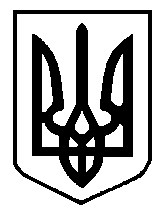 